Р Е Ш Е Н И ЕДвадцать восьмой сессии Совета депутатов третьего созыва«  02 » ноября  2016 г.                       с.Усть-Кан                                     № 28/3О внесении изменений и дополнений в Положение «О бюджетном  процессе в муниципальном образовании « Усть-Канское сельское поселение»Усть-Канского района Республики Алтай »         Заслушав и обсудив информацию Главы Усть-Канского сельского поселения «О внесении изменений и дополнений в Положение «О бюджетном процессе в муниципальном образовании «Усть-Канское сельское поселение» Усть-Канского района Республики Алтай»  Совет депутатов муниципального образования «Усть-Канского сельского поселения»      РЕШИЛ:            1.    Внести следующие изменения:                  1.1  дополнить статью 9 пунктом 8 следующего содержания: реестр источников           доходов местного бюджета; пунктом 9 следующего содержания : паспорта муниципальных программ (проекты изменений в указанные паспорта)                 1.2   подп.2 п.7 ст.28 исключитьКонтроль за исполнением данного решения возложить на председателя постоянной комиссии Совета депутатов по экономике и бюджету Улагашева А.В.Данное решение направить главе муниципального образования «Усть-Канское сельское поселение» для рассмотрения, подписания и обнародования.Настоящее решение вступает в силу со дня его обнародования.. Председатель Совета депутатов	                            Глава Усть-Канского  Усть-Канского сельского поселения                     сельского поселения______________       Майманов М.С.                       _____________        Бордюшев А.Я.Российская ФедерацияРеспублика Алтай Совет  депутатов  муниципального                        образованияУсть-Канское сельское поселение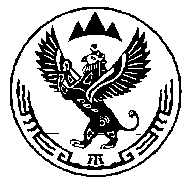 Россия ФедерациязыАлтай РеспубликаКан-Оозы  Jурттынмуниципал  тозомолининдепутаттарСоведи